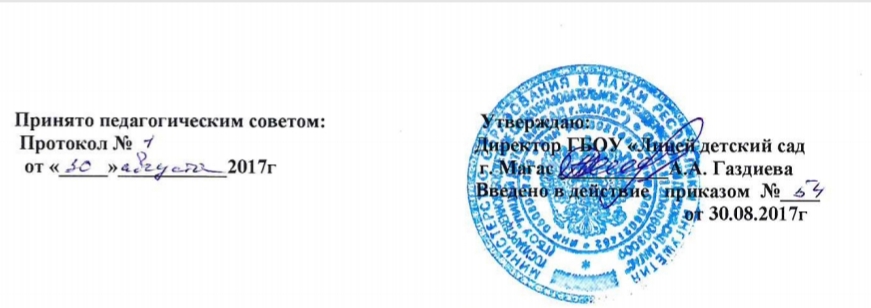 ПОЛОЖЕНИЕо школьной службе примирения Общие положенияСлужба примирения является структурным подразделением образовательного учреждения, которое объединяет учащихся, педагогов и других участников образовательного процесса, заинтересованных в разрешении конфликтов и развитии практики восстановительной медиации в образовательном учреждении. Настоящее положение регламентирует порядок создания и деятельность Лицейской  службы примирения (далее - ЛСП)Служба примирения является альтернативой другим способам реагирования на споры, конфликты, противоправное поведение или правонарушения несовершеннолетних. Результаты работы службы примирения и достигнутое соглашение конфликтующих сторон должны учитываться в случае вынесения административного решения по конфликту или правонарушению. ШСП как новая форма защиты прав ребёнка создаётся для оказания помощи разрешения конфликтов между школьниками. Служба примирения является приоритетным способом реагирования, то есть сторонам конфликта предлагается, в первую очередь, обратиться в службу примирения, а при их отказе или невозможности разрешить конфликт путём переговоров и медиации образовательное учреждение может применить другие способы разрешения конфликта или меры воздействия.Допускается создание службы примирения только из педагогов или специалистов образовательного учреждения. В работе службы могут участвовать специалисты социального и психологического центра (службы), работающей во взаимодействии с ОУ, где создана ШСП.ШСП в своей деятельности руководствуется принципами службы примирения, а также законами и иными нормативными актами РФ в области защиты прав и законных интересов ребёнка. Служба примирения осуществляет свою деятельность на основании ФЗ № 273-ФЗ от 29.12.2012 «Об образовании в РФ».Основные цели и задачи школьной службы примирения2.1. Целями ШСП являются:2.1.1. Распространение среди участников образовательного процесса цивилизованных форм разрешения споров и конфликтов (восстановительная медиация, переговоры и другие способы)2.1.2. Помощь участникам образовательного процесса в разрешении споров и конфликтных ситуаций на основе принципов и технологии восстановительной медиации2.1.3. Организация в ОУ некарательного реагирования на конфликты, проступки, противоправное поведение и правонарушения несовершеннолетних на основе принципов и технологии восстановительной медиации.2.1.4 Профилактика правонарушений и социальная реабилитация участников конфликтных ситуаций.2.2 Задачами ШСП являются:2.2.1. Проведение примирительных программ для участников школьных конфликтов и криминальных ситуаций (восстановительных медиаций, «кругов сообщества», «школьных восстановительных конференций, «семейных конференций» для участников споров, конфликтов и противоправных ситуаций. 2.2.2. Обучение учащихся и других участников образовательного процесса цивилизованным методам урегулирования конфликтов и осознания ответственности.2.2.3. Предупреждение и динамическое наблюдение за детьми с проблемами в поведении и обучении.2.2.4. Содействие и инициирование организации условий развития, обучения и воспитания, адекватных индивидуальным особенностям обучающихся.2.2.5. Организация просветительных мероприятий и информирование участников образовательного процесса о миссии, принципах и технологии восстановительной медиации.Принципы деятельности школьной службы примирения3.1 Деятельность службы примирения основана на следующих принципах:3.1.1. Принцип добровольности, предполагающий как добровольное участие учащихся в организации работы службы, так и обязательное согласие сторон, вовлечённых в конфликт, на участие в примирительной программе. Допускается направление сторон конфликта и их законных представителей на предварительную встречу с медиатором, после которой стороны могут участвовать или не участвовать в программе восстановительного разрешения конфликта и криминальной ситуации.3.1.2. Принцип конфиденциальности, предполагающий обязательство службы примирения не разглашать полученные в процессе медиации сведения за исключением примирительного договора (по согласованию с участниками встречи и подписанный ими). Также исключение составляет ставшая известная медиатору информация о готовящемся преступления.3.1.3. Основной метод ШСП – медиация-метод разрешения споров с помощью посредника (медиатора). Медиация – путь к согласию! На медиации участники конфликта находят уникальное решение для конкретной ситуации, которая устраивает всех. Решение включает в себя исправление всех негативных последствий события(насколько это возможно). Обычно это воспринимается как восстановление справедливости.ШСП является каналом трансляции цивилизованных взаимоотношений между детьми через самих детей.  И при этом часть детей (медиаторы) является  проводниками норм таких взаимоотношений, реализуя их в ходе разрешения конфликтных ситуаций и защищая права своих сверстников.3.1.4. Принцип нейтральности, запрещающий службе примирения принимать сторону какого-либо участника конфликта (в том числе администрации). Нейтральность предполагает, что служба примирения не выясняет вопрос о виновности или невиновности той или иной стороны, а является независимым посредником, помогающим сторонам самостоятельно найти решение. Если медиатор понимает, что не может сохранять нейтральность из-за личностных взаимоотношений с кем-либо из участников, он должен отказаться от медиации или передать её другому медиатору.3.1.5. Ответственности: принятие сторонами ответственности за процесс и  результат переговоров.3.1.6. Диалога: основы процесса – организация диалога и налаживание позитивных взаимоотношений.3.1.7.Восстановления: результат примирения – восстановление способности к взаимопониманию и восстановительные действия сторон по отношению друг к другу.3.1.8. Способности к взаимопониманию и восстановительные действия сторон по отношению друг к другу.Участие обидчика в исцелении жертвы, ответственность и активное участие обидчика в заглаживании причинённого жертве вреда.При восприятии ситуации следует отделять факты, которые произошли от эмоций, переживаний человека. Нельзя отождествлять человека и его поступок.4. Порядок формирования школьной службы примирения4.1. В составе службы примирения могут входить учащиеся 7-11 классов, прошедшие обучение проведению восстановительной медиации. Учащиеся младших классов могут участвовать в работе службы в качестве вторых медиаторов.4.2. Руководителем (куратором) службы может быть завуч по ВР, завуч по УВР, социальный педагог, психолог; психолог или иной работник ОУ, прошедший обучение проведению восстановительной медиации, на которого возлагаются обязанности по руководству службой примирения приказом директора ОУ.4.3. Родители дают согласие на работу своего ребёнка в качестве ведущих примирительных встреч (медиаторов).4.4. Вопросы членства в службе примирения, требований к учащимся, входящим в состав службы, и иные вопросы, не регламентированные настоящим положением, могут определяться уставом службы, принимаемым службой примирения самостоятельно.4.5. Персональный и количественный состав ШСП,  сроки полномочий утверждаются школьным Советом по профилактике правонарушений.4.6. Руководитель ШСП:руководит деятельностью  ШСП;проводит заседания ШСП;распределяет обязанности между членами службы;предоставляет информацию о конфликтных ситуациях.4.7. Кураторы:проводят примирительные программы;проводят тренинги для школьников;выступают на конференциях.4.8. Школьники:выпускают стенгазеты;информируют о встречах, проводят презентации для педагогов, родителей, учеников и сверстников.4.9. На примирительной встрече обсуждаются три вопроса:отношение сторон к ситуации и её последствия для них;пути решения данной ситуации;как сделать так, чтобы подобное больше не  повторялось;в конце встречи стороны заключают «мирный» договор (устный или письменный).5. Порядок формирования, организация работы5.1. Информация о конфликтных ситуациях (кражах, драках, порче имущества) поступает от администрации и педагогов, а также от школьников и через «почтовый ящик».5.2. Медиаторы, которые работают в парах, проводят предварительные встречи со сторонами конфликта (по отдельности) и сами примирительные встречи, ведут диалоги и восстановительные действия, о чём докладывают на заседании ШСП.5.3. Материалы, подлежащие рассмотрению ШСП, предварительно изучаются руководителем или по его поручению куратором из числа взрослых, которые принимают решение по рассмотрению ситуации.5.4. Для рассмотрения ситуации проводится заседание ШСП.5.5. Руководитель ШСП информирует членов службы о дне, времени и месте заседания 5.6.. Заседание оформляется протоколом с  указанием даты проведения заседания, содержания рассматриваемых вопросов, сведений о явке вызванных на заседание лиц, а также лиц, участвующих в рассмотрение данного дела. Протокол подписывается руководителем ШСП или его заместителем из числа кураторов.5.7. Переговоры с родителями и должностными лицами проводит руководитель службы примирения.5.8. В случае если конфликтующие стороны не достигли возраста 10 лет, примирительная программа проводится с согласия классного руководителя.5.9. ШСП примирения помогает определить способ выполнения обязательств, взятых на себя сторонами в примирительном договоре, но не несёт ответственность за их выполнение. При возникновении проблем в выполнении обязательств, служба примирения может проводить дополнительные встречи сторон и помочь сторонам осознать причины трудностей и пути их преодоления.5.10. При необходимости ШСП примирения информирует участников примирительной программы о возможностях других специалистов (специалистов других учреждений социальной сферы, социально-педагогических центров)5.11. ШСП рекомендует участникам конфликта на время проведения процедуры медиации воздержаться от обращений в вышестоящие инстанции, средства массовой информации и др.5.12. По согласованию с администрацией образовательного учреждения и руководителем службы примирения медиаторы могут проводить медиацию по конфликтам между педагогами и администрацией, конфликтам родителей и их детей, а также по семейным конфликтам.5.13. Настоящее положение вступает в силу с момента утверждения.5.14. Изменения в настоящее положение вносятся директором ОУ по предложению службы примирения или органов самоуправления образовательного учреждения.Правила общения участников конфликта6.1. Не перебивать: у каждого есть возможность быть выслушанным до конца. 6.2. Не оскорблять, чтобы все чувствовали себя в безопасности6.3. Не рассказывать окружающим, что происходило на встрече (только результат или подписанный договор)6.4. Каждый участник может при необходимости предложить сделать перерыв, перенести продолжение встречи на другой день.6.5. Медиатор может поговорить с кем-то из участников наедине, а также наоборот: участник с медиатором.6.6. Встреча будет продолжаться столько времени, сколько участники сочтут нужным. По их желанию встреча может быть перенесена или продолжена в другое время.Результата восстановительной медиации7.1. Анализ своих поступков7.2. Осмысление поступков конфликтующей стороны7.3. Осознание последствий своих действий, выявление интересов друг друга7.4. Поиск решения проблемы7.5. Самостоятельное исправление негативных последствий (извинение и т.п.)7.6. Построение более открытых и дружественных отношений с противной сторонойЧто дает работа школьной службы примирения8.1. Обидчику:Осознать причины и последствия своего поступкаПринести извиненияЗагладить причинённый вредОщутить самоуважение8.2. Родителям:Помочь ребёнку в трудной жизненной ситуацииНаладить более доверительные отношения со своим ребёнком8.3. Потерпевшему:Избавиться от негативных переживаний и желания отомститьУбедиться в том, что справедливость существует8.4. Работа школьников в роли медиаторов:Способствует их личному ростуРазвивает навыки коммуникации и лидерстваПомогает в выборе профессии